AssociationLoi du 1er juillet 1901 relative au contrat d’associationAnnée 2022DOSSIER DE DEMANDE DE SUBVENTION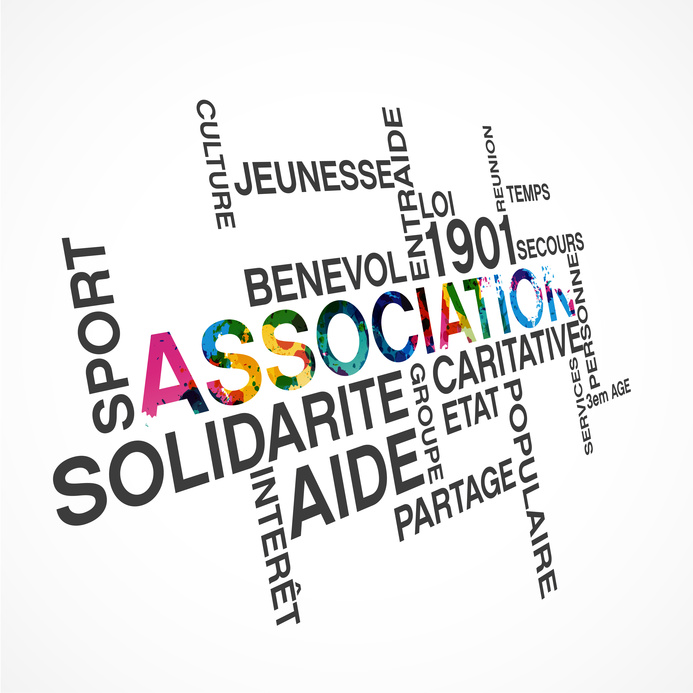 Éditorial de Monsieur le MaireÉtaples-sur-mer souhaite soutenir ses associations en leur octroyant une subvention. Mais nous devons être vigilants sur les conditions juridiques et de forme à respecter pour son attribution (demande formelle par l’association, convention). Dans ce dossier, retrouvez toutes les dispositions à prendre pour en bénéficier.Je saisis ce moment pour féliciter la richesse et le dynamisme de nos associations. Qu'elles soient sportives, culturelles, sociales ou de loisirs, toutes donnent vie, chacune à leur manière, chacune selon ses modes de fonctionnement, à notre station.Ce foisonnement et cette énergie déployée par tous les bénévoles façonnent pleinement l’identité de notre ville. Chaque association a sa place dans la commune et chacune y joue donc un rôle essentiel. Toutes ensemble réunies, elles sont le moyen le plus efficace de lutter contre le repli sur soi, l’exclusion et l’isolement. Les associations constituent, par nature, un lieu de découverte et de reconquête des liens sociaux.Vive nos associations !SommaireLe parcours de votre demande en 4 étapes	 p. 4 Pièces à joindre au dossier	 p. 5 Présentation de votre association	 p. 7 Adhérents	 p. 9 Locaux/Équipements	 p. 10 Compte de résultat	 p. 11 & 12 Budget prévisionnel	 p. 13 & 14 Attestation sur l’honneur	 p. 15 Exemple de lettre de demande de subvention	 p. 16 Exemple de délibération du bureau de l’association	 p. 17 Correspondance/Contact	 p. 18Le dossier doit impérativement être déposé, complet le 14 mars 2022 au plus tard, pour être pris en compte dans le budget communal 2022.emplois aidés (service civique, emploi subventionné…)année n : correspond à l’année civile pour laquelle la demande est formulée______________________________________________________________________________________________________________________________________________________________________________________________________________________________________________________________________________________________________________________________________________________________________________________________________________________________________________________________________________________________________________________________Toute demande spécifique de local ou de matériel (indépendamment de la présente demande de subvention) doit être adressée à la ville.Je soussigné(e), [nom, prénom] ___________________________________________________________, représentant(e) légal(e) de l’association, [nom de l’association] ______________________________________________________________________________________________________________________Fait, le _____/_____/20___, à _____________________________si le signataire n’est pas le représentant légal de l’association,joindre le pouvoir ou mandat lui permettant d’engager celle-ci.Nom, prénomPrésident de l’association <...nom...>
Adresse
CP - Ville								ÀMonsieur Philippe FAIT								Maire de la ville d’Étaples-sur-mer								Hôtel de ville								1, Place du Général de Gaulle								62630 ÉTAPLES-SUR-MER
À <...>, le <...>Objet : demande de subventionMonsieur le Maire,Notre association <...nom...> créée le <...date...> a pour objet <...objet...>.Durant ces derniers mois, nos différentes actions ont permis de mesurer l'importance de notre présence au sein de votre commune, comme par exemple <...actions...>, qui ont rencontré un vif succès.Afin de faire face aux frais que génère le développement de notre activité et pour nous permettre de mener nos projets, notre association sollicite auprès de la ville d’Étaples-sur-mer l'attribution une subvention de X euros (somme en toutes lettres en euros) pour l'année 2022. Celle-ci nous permettra de <...objectifs...>.

En espérant que vous serez sensible à cette demande, nous vous prions de croire, Monsieur le Maire, en l'expression de ma haute considération.Le Présidentvotre signatureÀ reproduire sur papier à entête de l’association :Le bureau de l’association <...nom association...> réunie le <...date...> à <...lieu...> acte :de solliciter auprès de la Ville d’Étaples-sur-mer une aide financière de X € (sommes en toutes lettres euros), pour faire face aux frais que génère le développement de l’activité associative et pour permettre de mener les projets ci-après : <...liste des projets...> ; d’habiliter, Madame, Monsieur <...NOM et Prénom...>, <...fonction exercée au sein de l’association...> à engager l’association dans toutes démarches administratives auprès des autorités compétentes.Pour servir et valoir ce que de droit,Fait à <...lieu...>, le <...date...>si le signataire n’est pas le représentant légal de l’association,joindre le pouvoir ou mandat lui permettant d’engager celle-ci.Ce guide vous accompagne dans l’élaboration de votre demande de subvention.Vous y trouvez toutes les informations utiles,et en cas de besoin, vous pouvez contacter le service associatif, Alain CONVERSETau 03 21 89 62 79 / alain.converset@etaples-sur-mer.netPour toutes correspondances relatives aux salles et terrains de sport,prendre contact avec le service des sports, Olivier IMBERTau 03 21 89 62 77 / sports@etaples-sur-mer.netPour toutes correspondances relatives aux salles municipales,prendre contact avec le service des salles, Stéphane LELEUau 03 21 89 62 57 / salles@etaples-sur-mer.netCe dossier et les informations recueillies sont conservés par le responsable du service associatif de la Commune d’Étaples-sur-mer pour l’attribution des subventions municipales aux associations du territoire d’Étaples-sur-mer.Les données collectées seront communiquées aux seuls destinataires suivants : la commission d’attribution, l’assemblée délibérante, le service municipal finances et le Trésor Public.La base légale du traitement de vos données est la mission d’intérêt public.Les données sont conservées pendant 5 ans.Vous pouvez accéder aux données vous concernant, les rectifier, demander leur effacement ou exercer votre droit à la limitation du traitement de vos données.
Consultez le site www.cnil.fr pour plus d’informations sur vos droits.Pour exercer ces droits ou pour toute question sur le traitement de vos données dans ce dispositif, vous pouvez contacter :Alain CONVERSET : Mairie, Place du Général de Gaulle, 62630 Étaples-sur-mer, Téléphone 03 21 89 62 79, alain.converset@etaples-sur-mer.net Si vous estimez, après nous avoir contactés, que vos droits «Informatique et Libertés» ne sont pas respectés, vous pouvez adresser une réclamation à la CNIL.Philippe FaitMaire d’Étaples-sur-merConseiller départemental du Pas de CalaisVice-Président de la CA2BM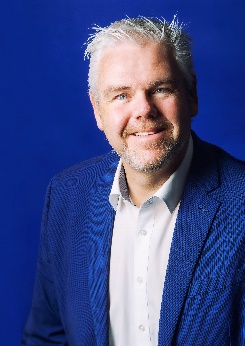 LE PARCOURS DE VOTRE DEMANDE EN 4 ÉTAPES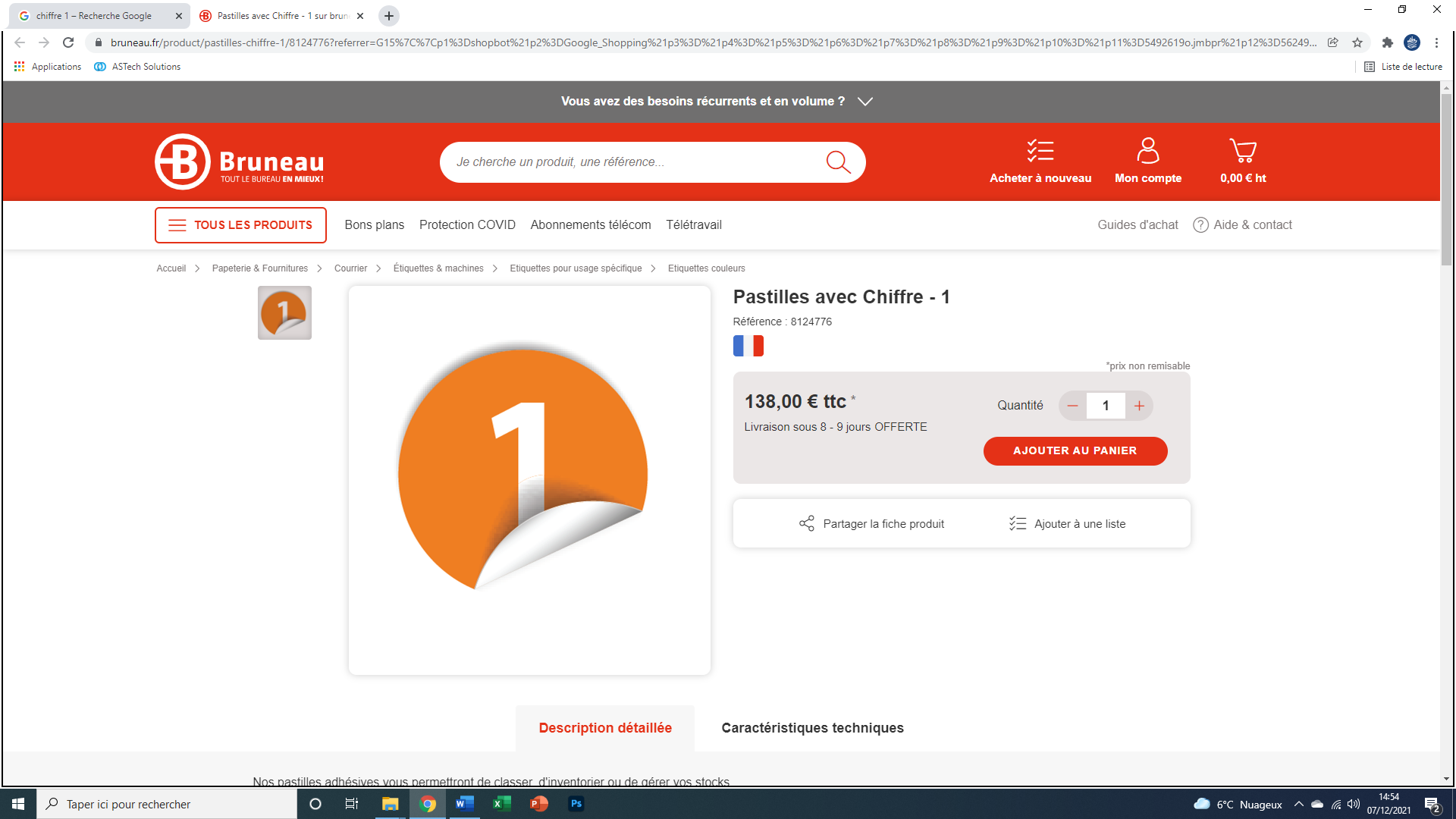 Dépôt de la demande de subvention par l’associationIl appartient à l’association de déposer dans les délais prévus, une demande via le présent dossier dûment complété, à retourner au service municipal des sports pour les associations et clubs sportifs, au service municipal associatif pour toutes les autres associations.Date limite de retour : le 14 mars 2022 au plus tard.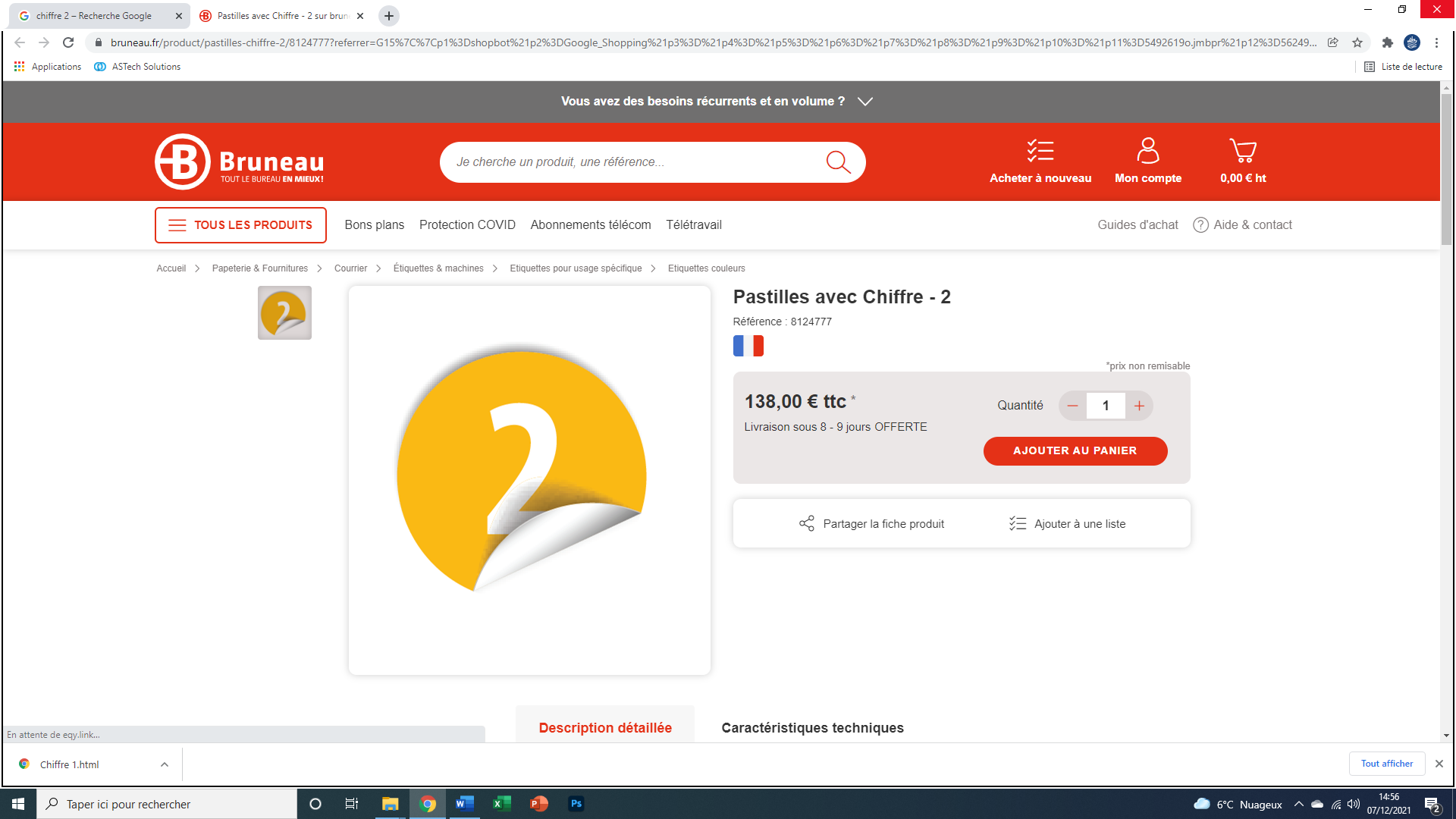 Enregistrement et instruction de la demande de subventionLa ville contrôle la recevabilité du dossier. Elle procède à la vérification de toutes les composantes de celui-ci : formulaire de demande, pièces à joindre, justificatifs…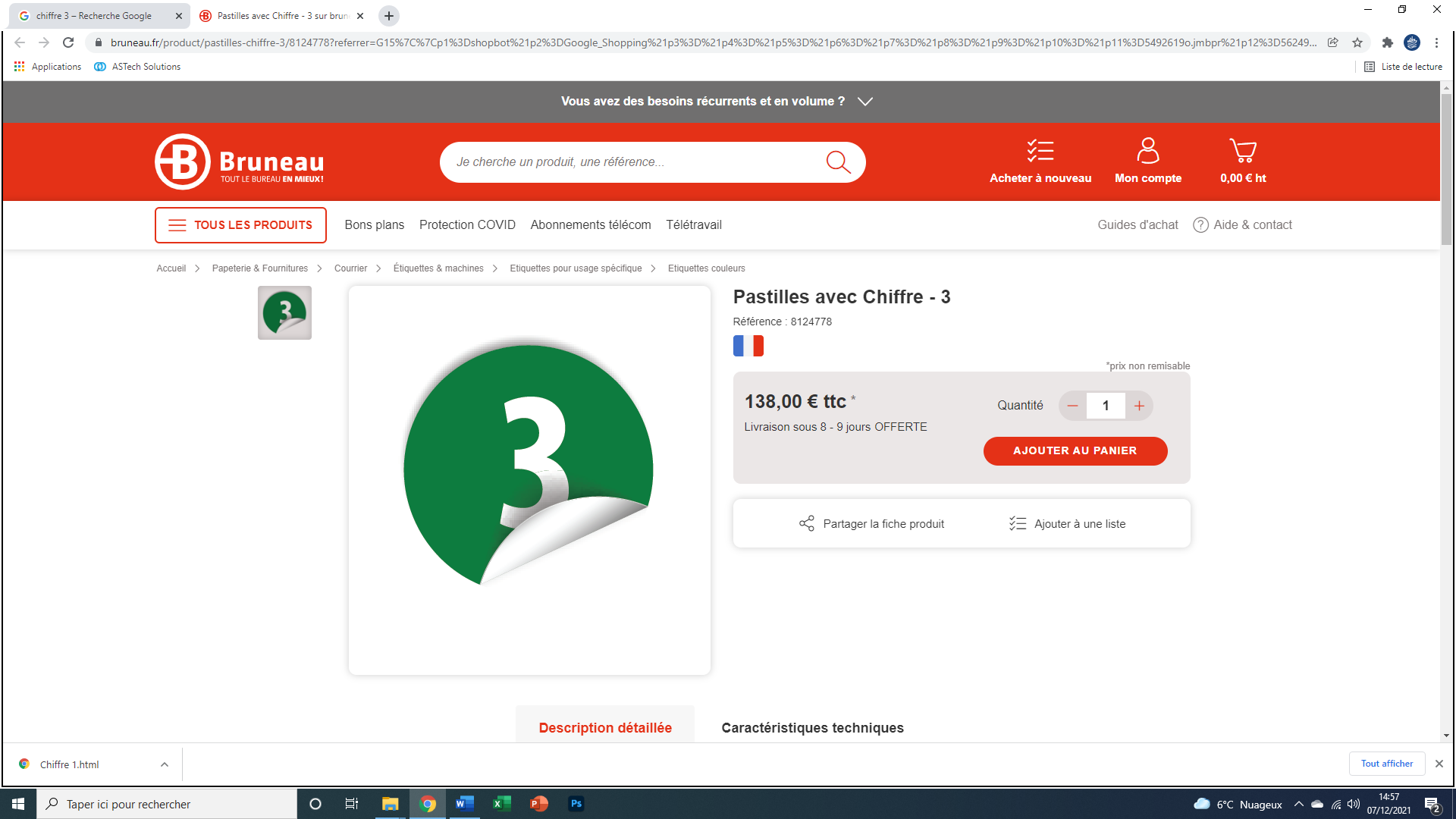 DécisionL’avis de la commission d’attribution sera validé lors d’une séance du conseil municipal prévue à cet effet.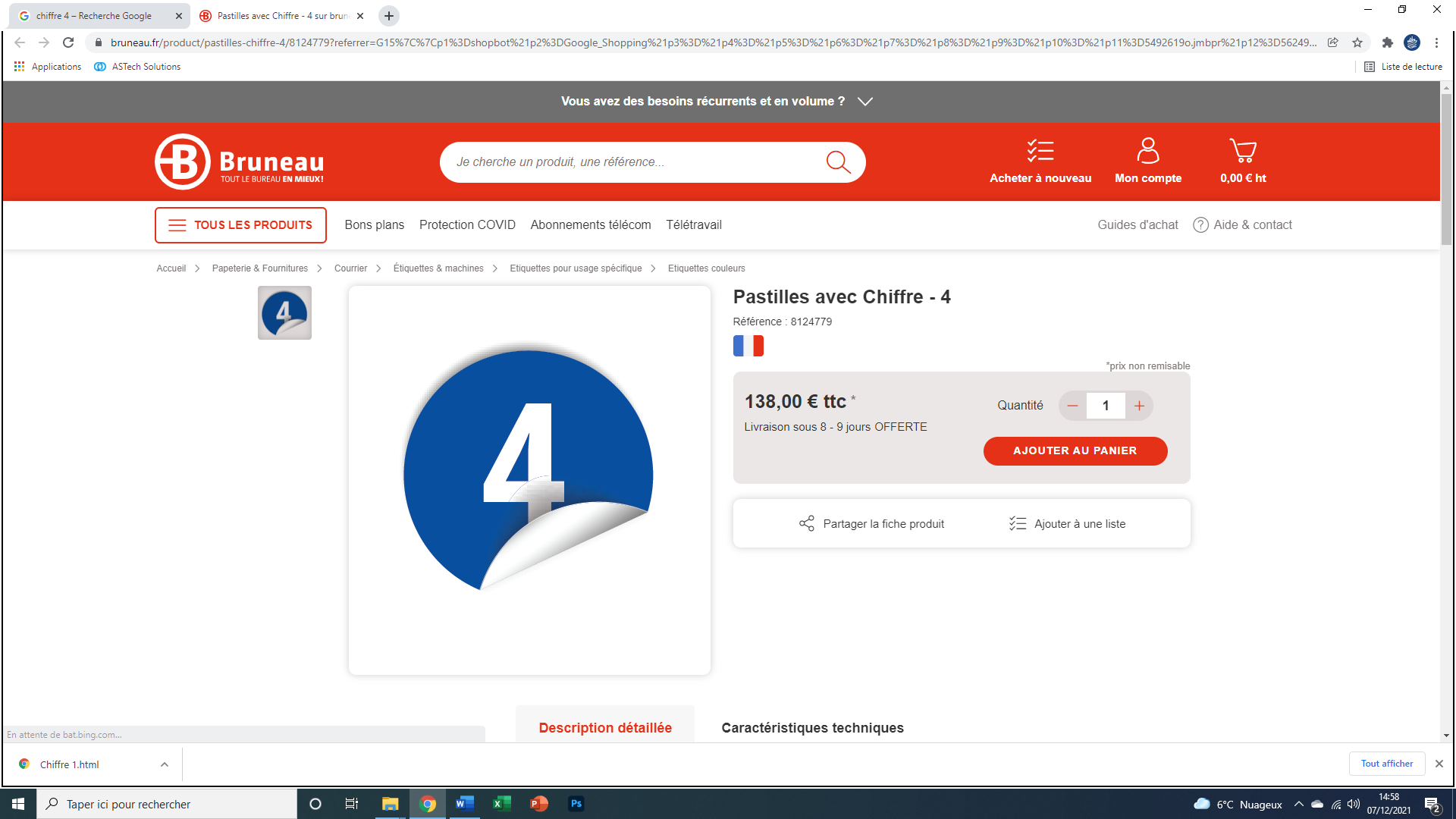 Versement de la subventionAprès décision du conseil municipal, le service compétent procédera auprès du Trésor Public, au versement de la subvention accordée.Pièces à joindre au dossier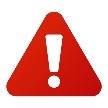 TOUT DOSSIER INCOMPLET SERA REJETÉ.Nom ou dÉnomination de l’association (libellé exact)pour les associations sportives Sigle de l’associationSIRENpour les associations sportives AFFILIATIONÀ UNE FÉDÉRATION SPORTIVE OLYMPIQUEMONTANT TOTALDE VOTRE BUDGET PRÉVISIONNEL 2022ADRESSE DU SIÈGE SOCIALPièces à joindre au dossierPièces à joindre au dossier Courrier de demande de subvention à l’attention de Monsieur le Maire Statuts de l’association et récépissé de dépôt de la Préfecture pour une première demande ; pour un renouvellement, les joindre s’ils ont été modifiés au cours de l’année précédente Avis de situation au répertoire Sirene ou Siret Composition du conseil d’administration, en précisant les membres du bureau Procès-verbal de la dernière assemblée générale : pour le dernier exercice approuvé : Rapport annuel d’activités Rapport moral et financier Compte de résultat 2021 faisant apparaître les subventions publiques perçues Budget prévisionnel 2022 RIB de l’association Attestation d’assurance à jour pour l’année à venir Dernier relevé bancaire de la clôture comptable de l’exercicePièces à joindre au dossier (suite)Pièces à joindre au dossier (suite) Copie des comptes de placement Pour les associations employant du personnel : attestation URSSAF, précisant que l’association est à jour de ses cotisations pour les associations sportives Relevé de votre ligue précisant le nombre de licenciés par catégories Attestation sur l’honneur complétéeCadre réservé au service municipal associatif ou des sportsCadre réservé au service municipal associatif ou des sportsDate de réceptionDossier complet OUI                  NONPièces manquantesPrésentationde votre associationRENSEIGNEMENTSRENSEIGNEMENTSObjetAdresse de correspondance (si différente du siège social)TéléphoneCourrielNuméro : Siret /  SirenCOMPOSITION DU BUREAUCOMPOSITION DU BUREAUCOMPOSITION DU BUREAUCOMPOSITION DU BUREAUFonctionNom / PrénomAdresseAdressePrésident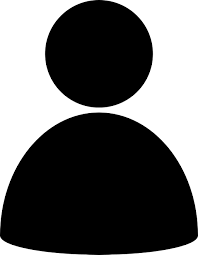 PrésidentCourrielCourrielTéléphonePrésidentFonctionNom / PrénomAdresseAdresseTrésorierTrésorierCourrielCourrielTéléphoneTrésorierFonctionNom / PrénomAdresseAdresseSecrétaireSecrétaireCourrielCourrielTéléphoneSecrétaireEFFECTIF PERSONNEL D’ENCADREMENT ET/OU D’ANIMATIONEFFECTIF PERSONNEL D’ENCADREMENT ET/OU D’ANIMATIONEFFECTIF PERSONNEL D’ENCADREMENT ET/OU D’ANIMATIONEFFECTIF PERSONNEL D’ENCADREMENT ET/OU D’ANIMATIONEFFECTIF PERSONNEL D’ENCADREMENT ET/OU D’ANIMATIONEFFECTIF PERSONNEL D’ENCADREMENT ET/OU D’ANIMATIONSalariésVacatairesBénévolesMis à dispositionEmplois aidésTotalAnnée n-1Année nRENSEIGNEMENTS ADMINISTRATIFS GÉNÉRAUX et JURIDIQUESRENSEIGNEMENTS ADMINISTRATIFS GÉNÉRAUX et JURIDIQUESRENSEIGNEMENTS ADMINISTRATIFS GÉNÉRAUX et JURIDIQUESDate de déclaration en PréfectureDate de déclaration en PréfectureDate de parution au Journal officielDate de parution au Journal officielVotre association bénéficie-t-elle d’agrément(s) ou autres labels, reconnaissances ?Votre association bénéficie-t-elle d’agrément(s) ou autres labels, reconnaissances ? oui  non Si oui, précisez lesquels (type d’agrément, attribué par, en date du)Si oui, précisez lesquels (type d’agrément, attribué par, en date du)Si oui, précisez lesquels (type d’agrément, attribué par, en date du)Votre association est-elle en relations avec d’autres associations (affiliation à une union ou fédération) ?Votre association est-elle en relations avec d’autres associations (affiliation à une union ou fédération) ? oui non Si oui, indiquez le nom completSi oui, indiquez le nom completSi oui, indiquez le nom completASSEMBLÉE GÉNÉRALEASSEMBLÉE GÉNÉRALEDate de la dernière AGDate de la prochaine AGCOMMISSAIRE AUX COMPTESCOMMISSAIRE AUX COMPTESVotre association a-t-elle recours à un commissaire aux comptes ? OUI                  NONPRÉSENTATION DE VOS ACTIVITÉS HABITUELLES, de VOS ACTIONS RÉALISÉESET LEUR intÉrÊt POUR LA VIE ÉTAPLOISEAdhérentsEffectifsEffectifsEffectifsCotisations (nature et montant)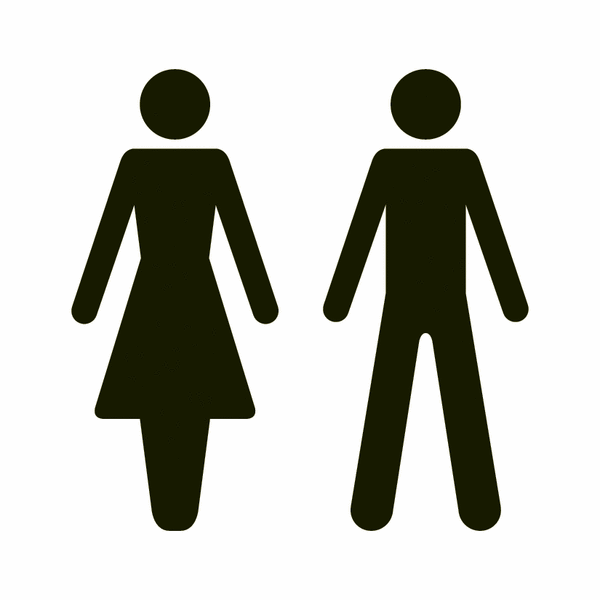 TOTALCotisations (nature et montant)Adhérentspour les associations sportives Licenciés de - de 6 anspour les associations sportives Licenciés de 6 à 12 anspour les associations sportives Licenciés de 12 à 18 anspour les associations sportives Licenciés adultespour les associations sportives Licenciés handisportpour les associations sportives Pratiquants non licenciésTOTALLocaux/ÉquipementsLOCAUX/ÉQUIPEMENTSMIS À DISPOSITIONMis à disposition à l’année ?Mis à disposition à l’année ?À titre gratuitMoyennant un loyerTarif loyerPrêt ponctuelPrêt ponctuelNom du localOuiNonÀ titre gratuitMoyennant un loyerTarif loyerOuiNon1. Oui Non Oui >>> Non2. Oui Non Oui >>> Non3. Oui Non Oui >>> Non4. Oui Non Oui >>> NonCompte de résultat pour les associations sportivesSolde année antérieure RECETTESRECETTESRECETTESDÉPENSESDÉPENSESDÉPENSESSUBVENTIONS MUNICIPALESSUBVENTIONS MUNICIPALESFRAIS DE DÉPLACEMENTFRAIS DE DÉPLACEMENTAUTRES SUBVENTIONSAUTRES SUBVENTIONSLocation bus, train, voituresLocation bus, train, voituresCNDSCNDSAutresAutresRégionalesRégionalesFRAIS D’HÉBERGEMENTFRAIS D’HÉBERGEMENTDépartementalesDépartementalesIntercommunalesIntercommunalesFédérationsFédérationsFRAIS DE PERSONNELFRAIS DE PERSONNELAutres municipalitésAutres municipalitésContrat civiqueContrat civiqueAutresAutresContrat de qualificationContrat de qualificationPRÊT FINANCIERPRÊT FINANCIERSalairesSalairesAutres (justifiez)Autres (justifiez)COTISATIONS ET ASSIMILÉESCOTISATIONS ET ASSIMILÉESFRAIS FÉDÉRATIONFRAIS FÉDÉRATIONLicencesLicencesLicencesLicencesCotisationsCotisationsAffiliationAffiliationCartes membres actifsCartes membres actifsArbitrageArbitrageEngagementEngagementTICKETS LOISIRS JEUNESTICKETS LOISIRS JEUNESAssurancesAssurancesPUBLICITÉS ET SPONSORSPUBLICITÉS ET SPONSORSAmendesAmendesSponsorsSponsorsRevuesRevuesPanneauxPanneauxBilletterieBilletterieAffichesAffichesDÉPENSES DES MANIFESTATIONSDÉPENSES DES MANIFESTATIONSAutresAutres1.1.2.2.RECETTES DES MANIFESTATIONSRECETTES DES MANIFESTATIONS3.3.1.1.4.4.2.2.FRAIS MATÉRIELSFRAIS MATÉRIELS3.3.EntretienEntretien4.4.ÉquipementsÉquipementsLOCATIONSLOCATIONSÉquipements sportifsÉquipements sportifsFRAIS TOURNIS ET CHPTSFRAIS TOURNIS ET CHPTSAssuranceAssuranceLocationLocationServicesServicesDONSDONSFRAIS DE GESTIONFRAIS DE GESTIONPRODUITS FINANCIERSPRODUITS FINANCIERSCompteCompteIntérêtsIntérêtsAgiosAgiosSICAVSICAVTVATVALivretLivretRemboursement de prêtRemboursement de prêtDiversDiversSecrétariatSecrétariatTéléphoneTéléphoneCourrierCourrierAUTRES RECETTES (précisez)AUTRES RECETTES (précisez)PhotocopiesPhotocopiesFRAIS DE COMMUNICATIONFRAIS DE COMMUNICATIONAffichesAffichesArticles presseArticles presseAutres (justifiez)Autres (justifiez)Charges supplÉtives (assurances, intervention services techniques, fluides, etc., supportés par la ville d’Étaples-sur-mer)Charges supplÉtives (assurances, intervention services techniques, fluides, etc., supportés par la ville d’Étaples-sur-mer)Contrepartie contribution aux charges supplÉtives (valorisation des avantages en nature)Contrepartie contribution aux charges supplÉtives (valorisation des avantages en nature)TOTAL DES RECETTESTOTAL DES RECETTESTOTAL DES DÉPENSESTOTAL DES DÉPENSESRÉSULTATRÉSULTATRÉSULTATRÉSULTATSignature du Président :Signature du Président :Signature du Président :Signature du Trésorier :Signature du Trésorier :Signature du Trésorier :Compte de résultat pour les autres associationsCompte de résultat pour les autres associationsCompte de résultat pour les autres associationsSolde antérieur CHARGESCHARGESPRODUITSPRODUITS60 - Achats70 - Ventes de produits, prestations de servicesAchats de matières et fournituresMarchandisesFournitures non stockables (eau, énergie)Prestations de services61 - Services extérieurs74 - Subventions d'exploitationLocations mobilièresÉtatLocations immobilièresRégionEntretien et réparationDépartementAssurancesCommunauté de communes ou d’agglomération…DocumentationEurope62 - Autres services extérieursSponsorsPublicité, communicationTransport d’activités et d’animationFrais postaux et télécommunicationsSubvention ville d’Étaples-sur-mer :Services bancaires et assimilésFonctionnement64 - Charges de personnelProjet(s) spécifique(s)Rémunération du personnel 75 - Autres produits de gestion couranteCharges socialesCotisationsAutres charges de personnelAutres65 - Autres charges de gestion courante76 - Produits financiersAutres charges66 - Charges financières77 - Produits exceptionnelsFrais financiersSous-total des chargesSous-total des produitsCharges supplétives (assurances, intervention services techniques, fluides, etc., supportés par la ville d’Étaples-sur-mer)Contrepartie contribution aux charges supplétives (valorisation des avantages en nature)Total des chargesTotal des produitsRésultat : excédent ou déficit Signature du Président :Signature du Trésorier :Budget prévisionnel 2022 pour les associations sportivesSolde 2021 RECETTESRECETTESDÉPENSESDÉPENSESSUBVENTIONS MUNICIPALESFRAIS DE DÉPLACEMENTAUTRES SUBVENTIONSLocation bus, train, voituresCNDSAutresRégionalesFRAIS D’HÉBERGEMENTDépartementalesIntercommunalesFédérationsFRAIS DE PERSONNELAutres municipalitésContrat civiqueAutresContrat de qualificationPRÊT FINANCIERSalairesAutres (justifiez)COTISATIONS ET ASSIMILÉESFRAIS FÉDÉRATIONLicencesLicencesCotisationsAffiliationCartes membres actifsArbitrageEngagementTICKETS LOISIRS JEUNESAssurancesPUBLICITÉS ET SPONSORSAmendesSponsorsRevuesPanneauxBilletterieAffichesDÉPENSES DES MANIFESTATIONSAutres1.2.RECETTES DES MANIFESTATIONS3.1.4.2.5.3.6.4.FRAIS MATÉRIELS5.Entretien6.ÉquipementsLOCATIONSÉquipements sportifsFRAIS TOURNIS ET CHPTSAssuranceLocationServicesDONSFRAIS DE GESTIONPRODUITS FINANCIERSCompteIntérêtsAgiosSICAVTVALivretRemboursement de prêtDiversSecrétariatTéléphoneCourrierAUTRES RECETTES (précisez)PhotocopiesFRAIS DE COMMUNICATIONAffichesArticles presseAutres (justifiez)TOTAL DES RECETTESTOTAL DES DÉPENSESRÉSULTATRÉSULTATSignature du Président :Signature du Président :Signature du Trésorier :Signature du Trésorier :Budget prévisionnel pour les autres associationsSolde antérieur CHARGESCHARGESPRODUITSPRODUITS60 - Achats70 - Ventes de produits, prestations de servicesAchats de matières et fournituresMarchandisesFournitures non stockables (eau, énergie)Prestations de services61 - Services extérieurs74 - Subventions d'exploitationLocations mobilièresÉtatLocations immobilièresRégionEntretien et réparationDépartementAssurancesCommunauté de communes ou d’agglomération…DocumentationEurope62 - Autres services extérieursSponsorsPublicité, communicationTransport d’activités et d’animationFrais postaux et télécommunicationsSubvention ville d’Étaples-sur-mer :Services bancaires et assimilésFonctionnement64 - Charges de personnelProjet(s) spécifique(s)Rémunération du personnel 75 - Autres produits de gestion couranteCharges socialesCotisationsAutres charges de personnelAutres65 - Autres charges de gestion courante76 - Produits financiersAutres charges66 - Charges financières77 - Produits exceptionnelsFrais financiersSous-total des chargesSous-total des produitsCharges supplétives (assurances, intervention services techniques, fluides, etc., supportés par la ville d’Étaples-sur-mer)Contrepartie contribution aux charges supplétives (valorisation des avantages en nature)Total des chargesTotal des produitsRésultat : excédent ou déficit Signature du Président :Signature du Trésorier :Attestationsur l’honneurcertifie que l’association est régulièrement déclarée ;certifie que l’association est en règle au regard de l’ensemble des déclarations sociales et fiscales ainsi que des cotisations et paiements correspondants ;certifie exactes et sincères les informations du présent dossier, notamment la mention de l’ensemble des demandes de subventions instruites auprès d’autres financeurs publics ainsi que l’approbation du budget par les instances statutaires ;sollicite une subvention de __________ € au titre de l’année ou exercice 2022 ;s’engage, comme le prévoit la loi n° 2000-321 du 12 avril 2000, à produire un compte rendu financier qui atteste de la conformité des dépenses effectuées à l'objet de la subvention. Le compte rendu financier sera déposé auprès de l'autorité administrative qui a versé la subvention dans les six mois suivant la fin de l'exercice pour lequel elle a été attribuée.Signature du Président* :Signature du Trésorier :Signature du Secrétaire :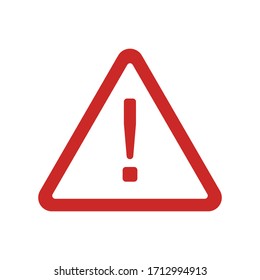 Article 441-6 du Code pénal : est puni d'emprisonnement et d'amende le fait de fournir sciemment une fausse déclaration ou une déclaration incomplète en vue d'obtenir ou de tenter d'obtenir, de faire obtenir ou de tenter de faire obtenir d'une personne publique, d'un organisme de protection sociale ou d'un organisme chargé d'une mission de service public une allocation, une prestation, un paiement ou un avantage indu.Article 441-7 du Code pénal : est puni d'emprisonnement et d'amende le fait : 1. d'établir une attestation ou un certificat faisant état de faits matériellement inexacts ; 2. de falsifier une attestation ou un certificat originairement sincère ; 3. de faire usage d'une attestation ou d'un certificat inexact ou falsifié.Exemple de lettrede demande de subventionExemple de délibérationdu bureau de l’associationSignature du Président* :Signature du Trésorier :Signature du Secrétaire :CorrespondanceContacts